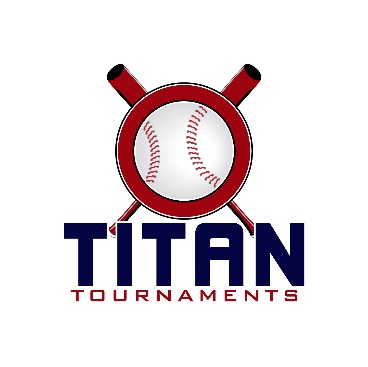 Thanks for playing ball with Titan!Roster and Waiver Forms must be submitted to the onsite director upon arrival and birth certificates must be available.10U, 12U, 15U at Lamar Murphy Park – 180 I.W. Davis Rd, Jefferson, GA8UKP at American Veterans Park – 204 Carson St, Commerce, GA

Entry Fee: $395Sanction Fee: $35 if unpaid in 2023/ Admission: $7 Per SpectatorCoaches: 3 Passes Per TeamPlease check out the how much does my team owe document.Format: 2 Seeding Games & Single Elimination Bracket PlayPlease refer to pages 14-15 of our rule book for seeding procedures.
The on deck circle is on your dugout side. If you are uncomfortable with your player being that close to the batter, you may have them warm up further down the dugout, but they must remain on your dugout side.
Headfirst slides are allowed, faking a bunt and pulling back to swing is not allowed.
Runners must make an attempt to avoid contact, but do not have to slide.
Warm Up Pitches – 5 pitches between innings or 1 minute, whichever comes first.
Coaches – one defensive coach is allowed to sit on a bucket or stand directly outside of the dugout for the purpose of calling pitches. Two offensive coaches are allowed, one at third base, one at first base.
Offensive: One offensive timeout is allowed per inning.
Defensive: Three defensive timeouts are allowed during a seven inning game. On the fourth and each additional defensive timeout, the pitcher must be removed from the pitching position for the duration of the game. In the event of extra innings, one defensive timeout per inning is allowed.
An ejection will result in removal from the current game, and an additional one game suspension. Flagrant violations are subject to further suspension at the discretion of the onsite director.8UKP Games - 90 minutes finish the inningAmerican Veterans Park
204 Carson St, Commerce, GA*Please be prepared to play at least 15 minutes prior to your scheduled start times*Director – Rickey (404)-625-4406Roster must be printed from the Titan website, completely filled out, and turned in to Rickey, prior to your team’s 1st game.Keep a copy for yourself, you will be required to turn in a Titan roster at every tournament.10U Games - 90 minutes finish the inningLamar Murphy Park180 I.W. Davis Rd, Jefferson, GA*Please be prepared to play at least 15 minutes prior to your scheduled start times*Director – Ted (678)-764-1433Roster must be printed from the Titan website, completely filled out, and turned in to Ted, prior to your team’s 1st game.Keep a copy for yourself, you will be required to turn in a Titan roster at every tournament.12U Games - 90 minutes finish the inningLamar Murphy Park180 I.W. Davis Rd, Jefferson, GA*Please be prepared to play at least 15 minutes prior to your scheduled start times*Director – Ted (678)-764-1433Roster must be printed from the Titan website, completely filled out, and turned in to Ted, prior to your team’s 1st game.Keep a copy for yourself, you will be required to turn in a Titan roster at every tournament.15U Games - 90 minutes finish the inning Lamar Murphy Park180 I.W. Davis Rd, Jefferson, GA*Please be prepared to play at least 15 minutes prior to your scheduled start times*Director – Ted (678)-764-1433Roster must be printed from the Titan website, completely filled out, and turned in to Ted, prior to your team’s 1st game.Keep a copy for yourself, you will be required to turn in a Titan roster at every tournament.TimeField/GroupTeamScoreTeam8:15Pardue/SpartanFury (Cooper)2-7N GA Mud Dogs10:00Bambino/TitanSwamp Donkeys3-12Classic City Dirtbags10:00Pardue/SpartanFury (Cooper)3-5Social Circle Bananas11:45Bambino/TitanClassic City Dirtbags18-2BE 8U11:45Pardue/SpartanGoldCity0-10N GA Mud Dogs1:30Bambino/TitanSwamp Donkeys11-0BE 8U1:30Pardue/SpartanGoldCity6-5Social Circle Bananas3:15Pardue
Gold Gm 1Titan 1 SeedClassic City Dirtbags14-2Spartan 2 SeedGoldCity5:00Pardue
Gold C-ShipWinner of Game 1Classic City Dirtbags10-0Spartan 1 SeedN GA Mud Dogs3:15Bambino
Silver Gm 1Titan 2 SeedSwamp Donkeys5-2Spartan 4 SeedFury (Cooper)5:00Bambino
Silver Gm 2Spartan 3 SeedSocial Circle Bananas9-8Titan 3 SeedBE 8U6:45Bambino
Silver C-ShipWinner of Game 1Swamp Donkeys7-0Winner of Game 2Social Circle BananasTimeField/GroupTeamScoreTeam8:155/ SeedingJefferson Dragons13-0Select Lions10:004/ SeedingBrookwood – Layson9-6Prime - Batson10:005/ SeedingJefferson Dragons8-2MC Hawks11:454/ SeedingFury Baseball9-4Athens Elite Red11:455/ SeedingSelect Lions5-20MC Hawks1:304/ SeedingBrookwood – Layson8-5Athens Elite Red1:305/ SeedingFury Baseball10-6Prime - Batson3:155Gold Gm 12 SeedFury Baseball3-53 SeedBrookwood – Layson5:005Gold C-ShipWinner of Game 1Brookwood – Layson2-141 SeedJefferson Dragons3:154Silver Gm 14 SeedMC Hawks14-27 SeedSelect Lions5:004Silver Gm 25 SeedAthens Elite Red10-96 SeedPrime - Batson6:454Silver C-ShipWinner of Game 1MC Hawks10-7Winner of Game 2Athens Elite RedTimeField/GroupTeamScoreTeam8:152/ SeedingAthens Elite9-3Georgia Liberty10:001/ SeedingOC Legends2-12Misfits Reloaded10:002/ SeedingAthens Elite0-10Walton Clippers11:451/ SeedingOC Legends – Cutsail11-13EC Invaders11:452/ SeedingGeorgia Liberty0-15Walton Clippers1:301/ SeedingOC Legends – Cutsail10-14Misfits Reloaded1:302/ SeedingOC Legends15-5EC Invaders3:152Gold Gm 12 SeedMisfits Reloaded6-73 SeedAthens Elite5:002Gold C-ShipWinner of Game 1Athens Elite2-141 SeedWalton Clippers3:151Silver Gm 14 SeedEC Invaders1-137 SeedOC Legends – Cutsail5:001Silver Gm 25 SeedOC Legends6-56 seed              Georgia Liberty6:451Silver C-ShipWinner of Game 1OC Legends – Cutsail13-0Winner of Game 2OC LegendsTimeField/GroupTeamScoreTeam8:153/ SeedingFury Baseball8-7Mountain View10:003/ SeedingFury Baseball4-3Walton Co. A.S.11:453/ SeedingMacon Pain Prospects11-4Mountain View1:303/ SeedingMacon Pain Prospects10-6Walton Co. A.S.3:153/ BracketGame 11 SeedMacon Pain Prospects10-54 SeedMountain View5:003/ Bracket
Game 22 SeedFury Baseball3-53 SeedWalton Co. A.S.6:453/ BracketC-ShipWinner of Game 1Macon Pain Prospects4-0Winner of Game 2Walton Co. A.S.